平成31年度　都市農村交流推進研修会（２月20日）申　込　書平成　　年　　月　　日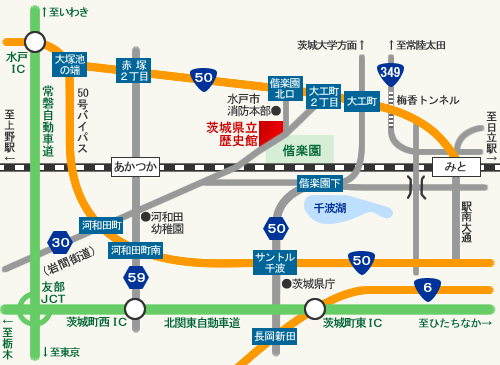 団体・所属名職　名氏　名